Снова осень за окошком,Дождик сыплется горошком,Листья падают, шурша, Как же осень хороша!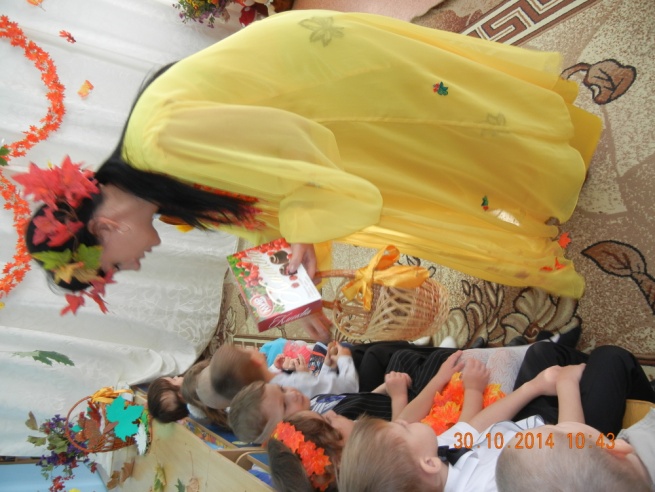 Журавли на юг летят,Здравствуй, здравствуй, осень!Приходи на праздник к нам,Очень, очень просим.	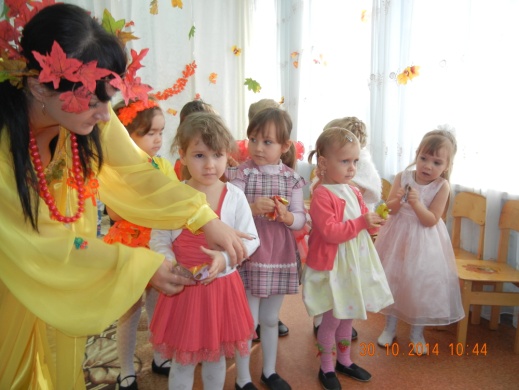 Листья золотом расшиты, Тропки дождиком умыты,В ярких шапочках грибы,Всё нам, Осень, даришь ты!Выросли грибочки	У меня в лесочке!И зверушки,приходите,Всем себя вы  покажите!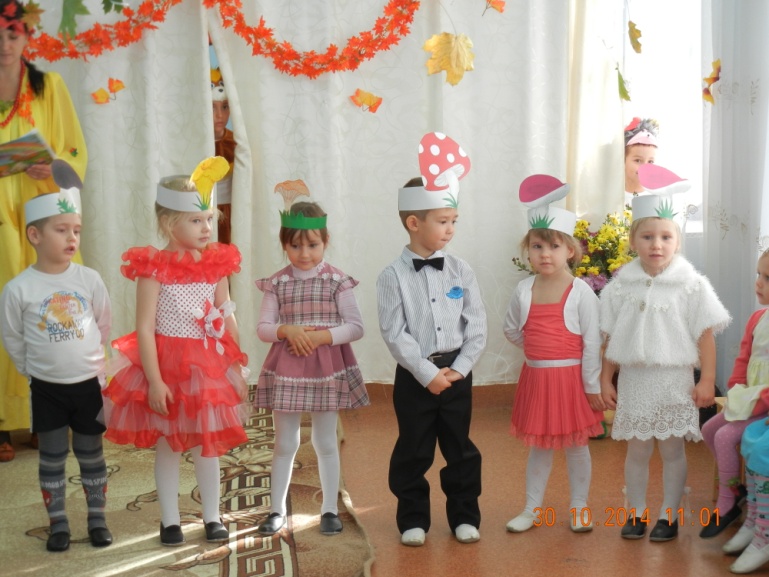 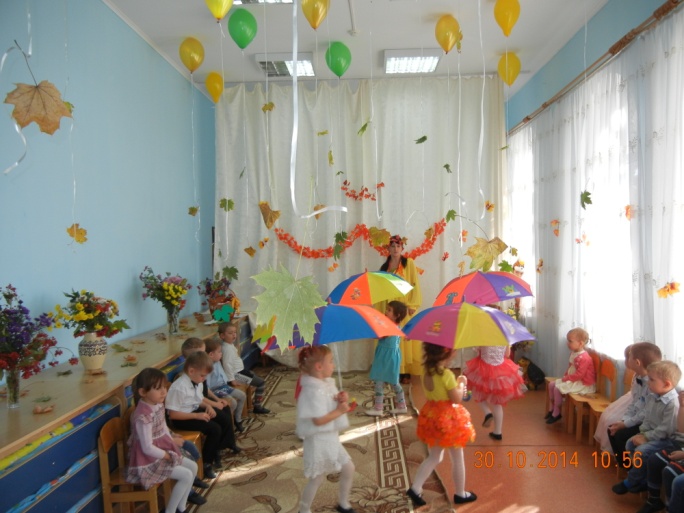 Закружился надо мнойДождь из листьев озорной.До чего же он хорош!Где такой еще найдешь?Без конца и без началаТанцевать под ним я стала,Мы плясали, как друзья,Дождь из листиков и я!А у нас  в руках корзинкаВ ней осенние дарыОсень  чем  богата,Принесла для детворы.Чтобы было веселей, позовем еще гостейДружно, дружно позовем:Гости, гости мы вас ждем!Урожай у нас хорош,Уродился густо:И морковка, и картошкаБелая капуста.Баклажаны синие,Красный помидорЗатевают длинный	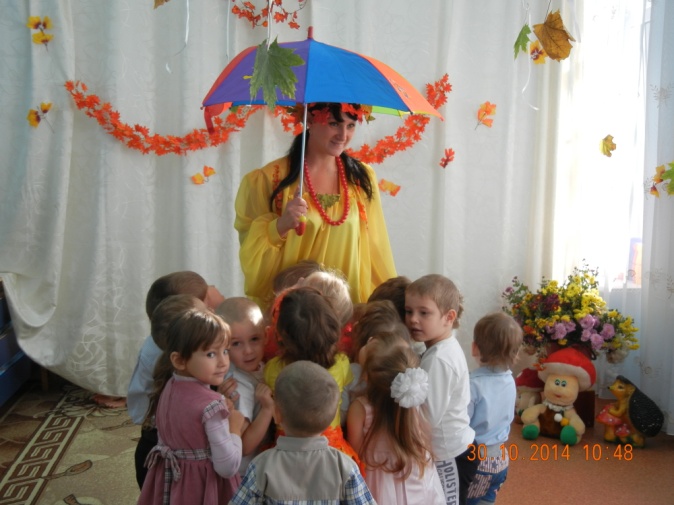 И серьёзный спор.Кто из них, из овощейБудет всех полезней?Праздник всем отметить нужно.	Все друзья собрались дружно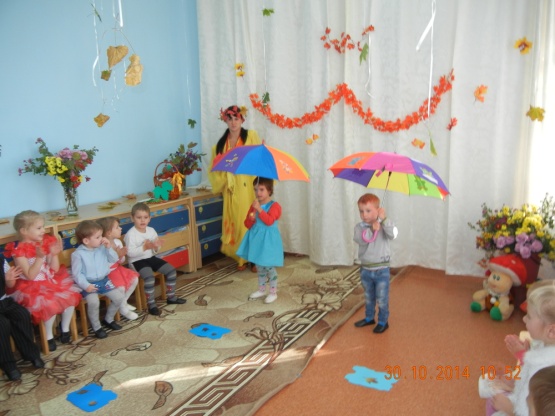 И отведали медок,Что нам Мишка приволок.

 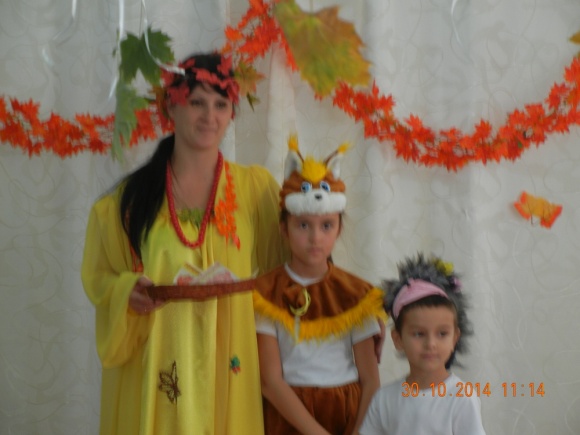 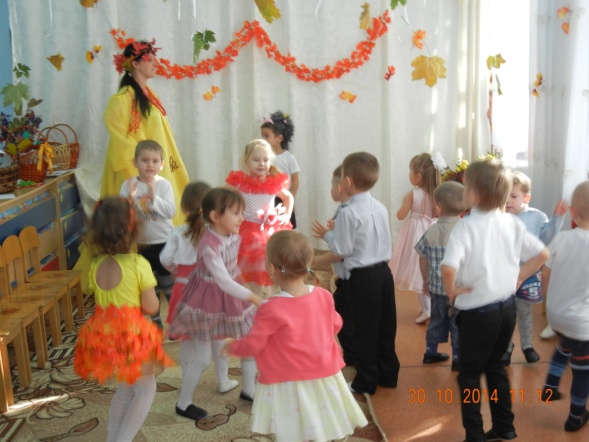 Утренник прошел на  славуМед пришелся всем по нраву!КУЛЬТУРНЫЙ ДОСУГМБДОУ Д/С № 6"ЗОЛОТАЯ ОСЕНЬ" -ПРАЗДНИК ОСЕНИ	подготовила:	Астраханцева А.М.